Приложение 1 к приказу №______от________2021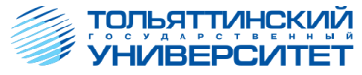 ФГБОУ ВО «Тольяттинский государственный университет»,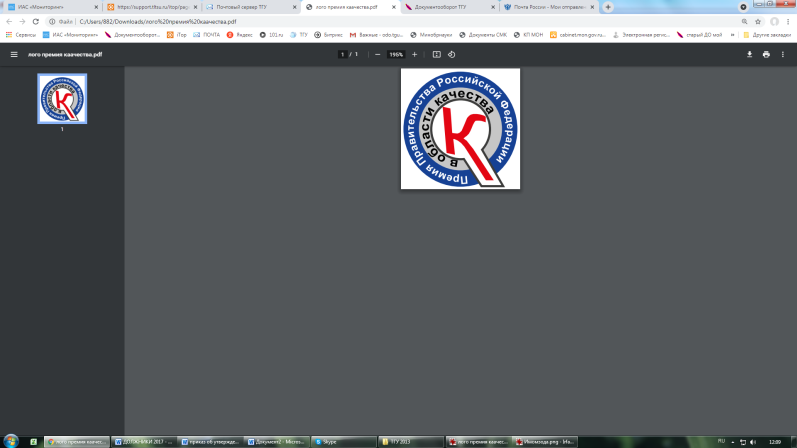 Институт инженерной и экологической безопасности при поддержке Департамента образования мэрии г.о. Тольятти, Управления природопользования и охраны окружающей среды мэрии г.о. ТольяттиИНФОРМАЦИЯ О КОНКУРСЕ 21 октября 2021 г.Конкурс проектов по экологической, пожарной, техносферной безопасности, безопасности в чрезвычайных и аварийных ситуациях врамках Всероссийского фестиваля энергосбережения#ВместеЯрче (Шоу проектов «Зеленый город»)Конкурс проектов по экологической, пожарной, техносферной безопасности, безопасности в чрезвычайных и аварийных ситуациях «Project show «Green-City-2021» в рамках Всероссийского фестиваля энергосбережения#ВместеЯрче (конкурс  инновационных научно-исследовательских и творческих проектов «Зеленый город» для учащихся 9-11 классов средних образовательных учреждений, студентов средних и высших профессиональных образовательных учреждений)  состоится 21 октября 2021 г. в Тольяттинском государственном университете.Организатор – ФГБОУ ВО «Тольяттинский государственный университет», Институт инженерной и экологической безопасности Участники КонкурсаУчащиеся 9-11 классов общеобразовательных школ/гимназий/лицеев, студенты средних и высших профессиональных образовательных учреждений.Цель Конкурса Развитие креативного  мышления при решении экологических проблем города.Генерация идей в области охраны окружающей среды, техносферной и пожарной безопасности.Формирование культуры безопасности жизнедеятельности молодежи. ФОРМА УЧАСТИЯ В КОНКУРСЕочно - Главный корпус ТГУ, Тольятти, Белорусская, 14, Точка кипения ТГУ.дистанционно – участники получат на почту ссылку на данное мероприятие (для защиты проекта). Примерная тематика докладов представлена в Приложении.Регламент выступления: 5-7 минут. Критерии оценки проекта.При оценке проекта, будут учитываться:актуальность работы;практическая значимость работы и возможность достижения практических результатов;креативность – создание нового проекта посредством нестандартного решения, наличие технологических или социальных инноваций;качество презентационного материала;качество изложения доклада;степень личного участия. Шкала оценки.«0» - признак отсутствует;«1» - признак выражен слабо;«2» - признак выражен;«3» - признак выражен сильно.Регламент выступления с докладом.Автор(ы) имеют возможность продемонстрировать и прокомментировать слайд-шоу по экологической проблеме города, страны, глобальной проблеме и т.д. (максимум 15 слайдов) в течение 5-7 мин. Один проект могут представлять не более двух человек.При заочном участие оценивается презентация, присылаемая на электронную почту greencity@tltsu.ru и пояснительная записка (не более 15 стр.).Регламент проведения Конкурса  Призы и награды.Победители, участники конкурса и научные руководители получат дипломы, грамоты от Тольяттинского государственного университета.Результаты Конкурса будут опубликованы на официальном  сайте Тольяттинского государственного университета.Контакты:г.Тольятти, ул. Белорусская, 14, Институт инженерной и экологической безопасности, корпус «Д», 4-й этаж, ауд. Д-404. Тел: 8(8482) 53-92-36Эл.почта: greencity@tltsu.ruКуратор конкурса: Нурова Оксана Геннадьевна, к.и.н., доцент Института инженерной и экологической безопасности, (раб. тел.: 8482 53-92-36).        Тематические направления проектов КонкурсаЭкология атмосферы. Практические аспекты экологической безопасности атмосферы.Качество воздуха и НМУ. Мониторинг инструмент реагирования и одновременно способ повышения эффективности мероприятий по урегулированию выбросов при наступлении НМУ.Пути решения проблем с отходами производств и ТБО.Сохранение, эффективное использование и обеспечение безопасности водных, земельных и лесных ресурсов.Социально-экономические и экологические аспекты анализа состояния территории города, региона и здоровья горожан.Санитарно-защитные зоны.Ландшафтный дизайн, растительный покров и парки городской среды.Основные вопросы безопасности жизнедеятельности. Вредные и опасные негативные факторы.Законодательные и нормативные правовые основы управления безопасностью жизнедеятельности.Основные принципы защиты от опасностей. Общая характеристика и классификация защитных средств.Методы контроля и мониторинга опасных и вредных факторов. Основные принципы и этапы контроля и прогнозирования техносферных опасностей.Взаимосвязь условий жизнедеятельности со здоровьем и производительностью труда. Комфортные (оптимальные) условия жизнедеятельности;Психические процессы, свойства и состояния, влияющие на безопасность. Эргономические основы безопасности.Чрезвычайные ситуации мирного и военного времени и их поражающие факторы;Устойчивость функционирования объектов экономики. Основы организации защиты населения и персонала при аварийных и чрезвычайных ситуациях.Пожарная безопасность объекта, города, региона.ВремяНаименование мероприятияМесто проведения13.30–14.00          Регистрация участников конкурсаТочка кипения ТГУ(ул. Белорусская, 14б, корпус НИЧ)Куратор – Нурова Оксана Геннадьевна14.00–16.30Конкурс экологических проектов «Project show «Green-City» (Шоу проектов «Зеленый город»)Точка кипения ТГУ(ул. Белорусская, 14б, корпус НИЧ)Куратор – Нурова Оксана Геннадьевна16.30–17.00Подведение итогов и награждение участников КонкурсаТочка кипения ТГУ (ул. Белорусская, 14б, корпус НИЧ)Куратор – Нурова Оксана Геннадьевна